РЕШЕНИЕ № 26О внесении изменений и дополнений в Решение Собрания депутатов Эсто-Алтайского сельского муниципального образования Республики Калмыкия №15 от 29.12.2020 года «О бюджете Эсто-Алтайского  сельского муниципального образования Республики Калмыкия на 2021 год»В соответствии со ст.55 ФЗ №131-ФЗ «Об общих принципах организации местного самоуправления в Российской Федерации» Собрание депутатов Эсто-Алтайского сельского муниципального образования Республики Калмыкия решило внести в Решение №15 от 29.12.2020 г, (с изменениями: Решение №1 от 08.02.2021 г., Решение №9 от 06.04.2021 г., Решение №13 от 26.07.2021 г., Решение №14 от 27.08.2021 г., Решение №16 от 29.10.2021 г., Решение №20 от 29.11.2021 г. «О бюджете Эсто-Алтайского  сельского муниципального образования Республики Калмыкия  на 2021 год» следующие поправки: В статье 1 слова «по доходам» в сумме 3500,90 тыс. руб», заменить словами «по доходам в сумме 3600,0 тыс.руб», «по расходам в сумме 4520,1 тыс. рублей» заменить словами «по расходам в сумме 4190,0 тыс. рублей».Дополнить статью 1 абзацем следующего содержания:Утвердить дефицит бюджета Эсто-Алтайского сельского муниципального образования Республики Калмыкия в сумме 590,0 тыс. рублей.Внести изменения в приложение 2 «Объем поступления доходов в бюджет Эсто-Алтайского  сельского муниципального образования Республики Калмыкия в 2021 году» изложив его в следующей редакции, согласно приложению 1 к настоящему решениюВнести изменения в приложение 3 «Ведомственная структура расходов Эсто-Алтайского сельского муниципального образования Республики Калмыкия на 2021 год», изложив его в следующей редакции, согласно приложению 2 к настоящему решению.Внести изменения в приложение 4 «Распределение бюджетных ассигнований по разделам, подразделам, группам и подгруппам видов расходов, классификации расходов Эсто-Алтайского сельского муниципального образования Республики Калмыкия в 2021 году», изложив его в следующей редакции, согласно приложению 3 к настоящему решению.Внести изменения в приложение 8 «Источники финансирования дефицита бюджета Эсто-Алтайского сельского муниципального образования на 2021 год» изложив его в следующей редакции, согласно приложению 4 к настоящему решению.Настоящее решение вступает в силу со дня его принятия.Председатель Собрания депутатовЭсто-Алтайского сельского муниципальногообразования Республики Калмыкия:                                                Н.Ю. ПетроваГлава (ахлачи)Эсто-Алтайского сельского муниципальногообразования Республики Калмыкия                                                         А.К. Манджиков ХАЛЬМГ ТАҢҺЧИНЭСТО-АЛТАЙСК СЕЛƏНƏМУНИЦИПАЛЬН БYРДƏЦИИНДЕПУТАТНЫРИН ХУРЫГ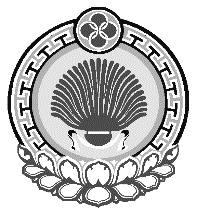 ЭСТО-АЛТАЙСКОЕ СЕЛЬСКОЕМУНИЦИПАЛЬНОЕ ОБРАЗОВАНИЕРЕСПУБЛИКИ КАЛМЫКИЯСОБРАНИЕ ДЕПУТАТОВ359026, Республика Калмыкия, с. Эсто-Алтай, ул. Карла МарксаИНН 0812900527, т. (84745) 98-2-41, e-mail: еsto-аltay@yandex.ru359026, Республика Калмыкия, с. Эсто-Алтай, ул. Карла МарксаИНН 0812900527, т. (84745) 98-2-41, e-mail: еsto-аltay@yandex.ru359026, Республика Калмыкия, с. Эсто-Алтай, ул. Карла МарксаИНН 0812900527, т. (84745) 98-2-41, e-mail: еsto-аltay@yandex.ru30 декабря  2021 г.с. Эсто-Алтай 